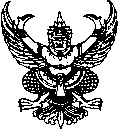 บันทึกข้อความส่วนราชการ                                         ที่   	วันที่                  เรื่อง   รายงานผลการตรวจสอบพัสดุประจำปี งบประมาณ พ.ศ. ๒๕๖๓ เรียน  อธิการบดีมหาวิทยาลัยราชภัฏเลย                   ตามคำสั่งมหาวิทยาลัยราชภัฏเลย ที่ ๐๗๔๓/๒๕๖๓ ลงวันที่ ๒๓ กันยายน พ.ศ. ๒๕๖๓ แต่งตั้งคณะกรรมการทำหน้าที่ดำเนินการตรวจสอบ การรับ-จ่ายพัสดุ ตั้งแต่วันที่ ๑ ตุลาคม ๒๕๖๒ ถึงวันที่                    ๓๐ กันยายน  ๒๕๖๓ นั้น                   บัดนี้ คณะกรรมการที่ได้รับแต่งตั้งได้ทำการตรวจสอบพัสดุประจำปีงบประมาณ ๒๕๖๓               เสร็จเป็นที่เรียบร้อยแล้ว ตามเอกสารดังแนบมาพร้อมนี้                   จึงเรียนมาเพื่อโปรดพิจารณา และดำเนินการต่อไป			ลงชื่อ...........................................................ประธานกรรมการ			     (............................................................)			ลงชื่อ...........................................................กรรมการ			     (............................................................)			ลงชื่อ............................................................กรรมการ			     (............................................................)			ลงชื่อ..........................................................กรรมการและเลขานุการ			     (............................................................)